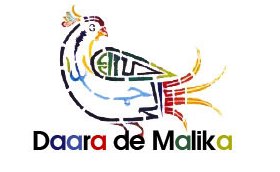 Maison d’accueil d’enfants Association à but non lucratif d’assistance à l’enfance déshéritée ----------------------------------------------------Daara de Malika  - Eco-VillageTravaux de Réfection et  Projets de Constructionavril 2012----------------------------------------------------VOLET A : Réfection, améliorations des ouvrages existantsRéfection du mur d'enceinte et des portails, éclairageMise aux normes du poulaillerRemise en état des bâtiments des ateliers, structure et étanchéitéTerminer l’extension du Poste de SantéAmélioration de l’école primaire - Toiture, revêtements, éclairage, équipementsRemise en état des sanitaires des enfants de l’écoleRemise en état des ateliers, amorce du CTAVOLET B : Bâtiments neufs à construire, ouvrages à réaliser Voirie intérieure de base, aire de jeux  et parcours sportifRéseau de récupération et stockage des eaux de pluieCTA – Ecole de formation professionnelleChambre froide attenante à la cuisine de l’internatBâtiment de stockage et de magasinageBâtiment administratifBoulangerie / écoleBâtiment lié au maraîchageStructure d'accueil des enfants de la rueHébergement pour le personnelBâtiment d’accueil pour volontaires et experts et télécentreBâtiment annexe à l’internatInstallation de biogazComplexe voué à l’hygièneNouvelle écoleInstallations sportivesCantine et cuisine industrielleMaison de l’OutilGrande serre et serre pépinièreGrenier du SahelMaison des associations et centre d’information des enfants de la rueLa ferme de spirulineAménagements des espaces extérieurs   Personne contact : Mme Mame Hughes    Secrétaire Général de l’ONG Daara de MalikaTel: 77 382 0398  Email : mame.hughes@gmail.com  -  skype: mamawaDaara de Malika - ONG - Association à but non lucratifBP : 6282 - 15, Rue Emile Zola - Dakar (Sénégal)www.daarademalika.com----------------------------------------------------VOLET ARéfection, améliorations des ouvrages existants----------------------------------------------------Fiche travaux prioritaires N° A01:Réfection du mur d'enceinte et des portails, éclairage ----------------------------------------------------Etat des lieux: Améliorations des installations pour assurer la sécurité des biens et des personnes : Le mur existant a été réalisé sur le périmètre du terrain : environ (220x150m)x2 = 740 m hauteur environ 1m60. Réalisation en 2004 avec le soutien du CAEDAS. De nombreux trous sont utilisés aujourd’hui comme des marches par les jeunes du quartier pour s'introduire sur le site pour le traverser ou y jouer au football. Les élèves aussi l’enjambent pour éviter de passer par l’entrée. En fait actuellement n'importe qui peut s'introduire facilement sur le site de jour comme de nuit.Le portail d'entrée ainsi que la porte d’accès au Poste de Santé sont en en très mauvais état et n'assurent plus leurs rôles.Il s'agit de:- relever le mur d'enceinte de deux rangées de parpaings, d'encastrer sur le dessus une protection métallique et du fil de fer barbelé, de boucher les trous, de renforcer les fondations là où c'est nécessaire, de crépir le mur sur les 2 faces pour éviter qu'il soit à nouveau enfoncé. - placer une clôture grillagée avec un  portillon  pour créer un espace semi-public autour de "la place du village  (accès de jour) à proximité du Poste de Santé, du futur bâtiment d'accueil, des bureaux à construire et de la boulangerie projetée ". Nécessaire pour contrôler l’accès au reste du terrain et éviter que les gens s’approchent des autres installations- réparer les deux portails en y plaçant des serrures appropriées- de réaliser une petite guérite pour le gardien à l’entrée principale (en retrait de 5m), avec une barrière de sécurité- d'assurer un minimum d'éclairage la nuit pour des raisons de sécurité avec la mise en place d'une dizaine de lampadaires solaire répartis sur le terrainEstimation du coût des travaux :  Durée des travaux: Mise à jour : 20-04-2012--------------------------------------------------------------------------------------------------------Fiche travaux prioritaires N° A02:Mise aux normes du poulailler pour mieux nourrir les enfants et pour assurer une plus grande autonomie financière à l’ONG----------------------------------------------------Etat des lieux: le poulailler a été réalisé en 1995  avec le soutien de   .L’installation était prévue au départ pour 3000 sujets et comportait des couveuses mais a été abandonnée pendant plusieurs années. L’activité a été reprise en 2011 avec une rotation de 300 sujets seulement. Un forage a été réalisé début 2012 dans l’emprise du poulailler pour apporter l’eau nécessaire. Les bâtiments ont partiellement été remis en état, mais nécessitent encore des travaux plus importants pour les mettre aux normes et revenir à une production de 2500 sujets tous les 45 jours.Il s'agit de:- mettre aux normes les installations selon les directives en vigueur au Sénégal - remettre en état les toitures, les sols, les grillages, la ventilation naturelle- d’ajouter des couveuses- d’aménager une zone pour élever des poules pondeuses et une autre pour des pintades- réaménager le local du gardien chargé de l’entretien- placer un éclairage solaire de sécuritéEstimation du coût des travaux :  Durée des travaux: Mise à jour : 20-04-2012--------------------------------------------------------------------------------------------------------Fiche travaux prioritaires N° A03:Remise en état des bâtiments des ateliers, structure et étanchéité----------------------------------------------------Etat des lieux: 3 ateliers ont été construits en 1995  avec le soutien de la Fondation  Libertés (Danielle Mitterrand), 2 autres avec celui de l’Ambassade de France  en 1997. La structure présente plusieurs éclatements du béton laissant apparaître les fers ce qui est préjudiciable pour la sécurité des utilisateurs. L’absence d’étanchéité (non réalisée au moment de la construction) occasionne des infiltrations récurrentes au moment de l’hivernage. Les sols, les portes sont très abîmés. Le plafond de l’atelier de céramique s’est partiellement effondré, il doit être refait. Il manque un éclairage électrique pour assurer des activités du soir.Il s'agit de:- réaliser une étanchéité sur l’ensemble des toitures en voûtes minces : lissage des surfaces, couche bitume, étanchéité avec un multicouche armé- réparer la structure et la renforcer aux endroits fragilisés- changer toutes  les portes en prévoyant des fermetures de sécurité appropriées (serrures avec passe)- reconstruire une toiture sur l’annexe de l’atelier de céramique- mettre en place un éclairage de base à partir de panneaux solairesEstimation du coût des travaux :  Durée des travaux: Mise à jour : 20-04-2012----------------------------------------------------Fiche travaux prioritaires N° A04:Terminer l’extension du Poste de Santé----------------------------------------------------Etat des lieux: Le Poste de Santé assure depuis 1995 des soins de base aux enfants du Daara et aux habitants du voisinage. Il comprend une salle de soins avec 3 lits, une salle de consultation et un petit local pour l’infirmerie. Les normes en vigueur imposent toutefois de séparer les malades infectieux des autres, d’où la nécessité de rajouter une deuxième salle de soins. Le gros œuvre a été réalisé attenant au bâtiment existant mais l’entrepreneur a arrêté les travaux à ce stade. Les travaux devraient se faire absolument avant l’hivernage.Il s'agit de:- terminer les travaux : charpente, toiture tuiles, châssis de fenêtres avec moustiquaires, sols avec carreaux cassés, revêtement mural, portes, sanitaires (wc, douche, lavabos), éclairage- équiper les locaux avec lits, placard de rangement- parfaire les équipements existants : châssis de fenêtre avec moustiquaires, éclairage, portes avec serrures de sécurité, cadres et moustiquaires au dessus des litsEstimation du coût des travaux :  Durée des travaux: Mise à jour : 20-04-2012--------------------------------------------------------------------------------------------------------Fiche travaux prioritaires N° A05:Amélioration de l’école primaire - Toiture, revêtements, éclairage, équipements ----------------------------------------------------Etat des lieux: L’école  primaire comprend 8 classes pour environ 220 enfants (plus de 50% de filles)  dont 2 ont été financées par l’Etat et 6 par Axa Assurances en 2006. Une partie de la toiture de deux classes s’est envolée en 2011 et est maintenue à ce jour de façon précaire avec des parpaings en béton posés par-dessus. Il manque un éclairage intérieur pour assurer des cours du soir et un éclairage de jour nécessaire par grand vent lorsqu’il faut fermer les volets. Les portes et certains châssis nécessitent une remise en état. Il s'agit de:- réparer la toiture en tôles avec des fixations appropriées- réaliser une circulation d’air dans le haut via de petites ouvertures équipées de moustiquaires- réaliser un revêtement de sol en carreaux cassés- réparer les portes et les châssis de fenêtre- repeindre les murs intérieurs avec une peinture lavable sur une hauteur de 1m50- équiper chaque classe d’un meuble de rangement sécurisé- réaliser la peinture extérieure avec des teintes vives tout en personnalisant chaque classe par un motif mural carrelé particulier- équiper les classes d’un éclairage de jour (procédé par bouteilles d’eau en toiture) et du soir via une installation solaireEstimation du coût des travaux :  Durée des travaux: Mise à jour : 20-04-2012--------------------------------------------------------------------------------------------------------Fiche travaux prioritaires N° A06:Remise en état des sanitaires des enfants de l’école----------------------------------------------------Etat des lieux: Le bloc sanitaires a été réalisé en 2006 avec le soutien de l’association des épouses d’Ambassadeurs. Il comprend 2 toilettes pour les filles et 2 pour les garçons. Les toilettes et les lavabos ne sont pas raccordés à l’eau courante. Les châssis sont brisés.Il s'agit de:- remettre en état cette installation : raccordement au réservoir d’eau existant, remise en état des appareils et de la fosse- réparer les châssis et ajout d’une protection en barres d’acier pour éviter la casse par les ballons- rajouter un autre bloc avec 6 toilettes sèches qui contribueront au compostage- mise en place de plusieurs canaris (type canacla) pour se laver les mains sans contactEstimation du coût des travaux :  Durée des travaux: Mise à jour : 20-04-2012--------------------------------------------------------------------------------------------------------Fiche travaux prioritaires N° A07:Remise en état des ateliers, amorce du CTA----------------------------------------------------Etat des lieux: 5 espaces existent à l’heure actuelle répartis dans deux corps de bâtiments dénommés « ateliers ». Le premier comprend la menuiserie, la céramique et un local quasi vide (on y entrepose encore quelques objets divers). Le second comprend la bibliothèque exploitée depuis un an en tant que salle de classe expérimentale et le local initialement utilisé pour le tissage mais inutilisé.  Un bureau affecté au directeur de l’école sépare les 2 derniers locaux. Donc 3 espaces en exploitation sur 5. Ces ateliers constituent l’amorce du CTA (Centre des Technologies Appropriées) qui doit se développer sur le site et comporter par la suite d’autres ateliers comme la fabrication de lampes solaires et de filtres à eau.Il s'agit de:- aménager les locaux inutilisés pour les rendre opérationnels avec leurs nouvelles affectations- aménager le bureau et la salle attenante pour le partager entre le directeur de l’école et le directeur du CTAEstimation du coût des travaux :  Durée des travaux: Mise à jour : 20-04-2012----------------------------------------------------VOLET B Bâtiments neufs à construire, ouvrages à réaliser----------------------------------------------------Fiche projet N° B01:Voirie intérieure de base et parcours sportif----------------------------------------------------Le projet: aucune voirie n’existe à ce jour, le terrain est sablonneux, les accès difficiles surtout pendant l’hivernage. La réalisation des ouvrages projetés et donc leur accès nécessite la mise en place d’au moins deux voies perpendiculaires avec aires de retournement. Les enfants nécessitent des installations sportives de base : on prévoit une aire polyvalente (basket/volley/mini-foot) et un parcours sportif permettant la course et le vélo.- réaliser deux voies en latérite avec un revêtement asphalté et des bordurettes de stabilisation, sur une longueur d’environ 300 m et sur 4m de large comprenant une aire de stationnement proche de l’entrée- aménager la zone d’accès depuis la rue jusqu’au portail d’entrée (asphalte, plantations, parking)- inclure les réseaux d’eau, d’évacuation des eaux usées et de distribution électrique ainsi que le réseau de récupération des eaux de pluie et des bornes d’éclairage alimentées par des panneaux solaires- parcours sportif pour les enfants : boucle de 450 m environ dans la partie arrière du site, latérite et asphalte sur 3m de large- aire de jeux devant la bibliothèque 25x40m : latérite, asphalteEstimation du coût des travaux :  Mise à jour : 20-04-2012--------------------------------------------------------------------------------------------------------Fiche projet  N° B02:Réseau de récupération et stockage des eaux de pluie----------------------------------------------------Le projet: Sur le modèle du Barefoot Collège en Inde la récupération de l’eau de pluie et son stockage dans une large et profonde cuve, permettra d’assurer l’autonomie par rapport au réseau d’adduction d’eau public. La récupération se fera à partir de l’ensemble des toitures et des canalisations achemineront cette eau vers une large citerne enterrée d’environ  6m de diamètre sur 15m de profondeur puis dans une citerne placée en hauteur.Estimation du coût des travaux :  Mise à jour : 20-04-2012--------------------------------------------------------------------------------------------------------Fiche projet N° B03:CTA – Ecole de formation professionnelle----------------------------------------------------Le projet: A partir des 2 ateliers existants (menuiserie, poterie), il sera procédé, étape par étape, à la création de nouveaux ateliers en fonction des opportunités de financement. Ateliers envisagés : construction, ferronnerie, cuisine, production de bioterre (une alternative au charbon de bois), fabrication de lampes et de fours solaires, d’éoliennes économiques et de filtres à eau en céramique, de pots calorifiques …  Un bâtiment d’environ 5mx40m servira de centre de formation avec 6 salles de classes (cours théoriques et pratiques). L’atelier de construction disposera en outre d’une aire d’expérimentation en plein air avec une protection solaire.Les ateliers et l’école de formation constitueront le Centre des Technologies Appropriées et seront ouverts sur le quartier et le réseau des écovillages. Certains pourront être développés en collaboration avec d'autres associations.Promoteur : Ibrahima DiabyModèles :  www.habiter-autrement.org/daara17.htmAteliers :  www.habiter-autrement.org/daara5.htmEstimation du coût des travaux :  Mise à jour : 20-04-2012--------------------------------------------------------------------------------------------------------Fiche projet N° B04:Chambre froide attenante à la cuisine de l’internat----------------------------------------------------Le projet: La cuisine de l’internat ne disposant pour le moment que d’un minuscule dépôt, le projet consiste à construire une chambre froide proche de la cuisine d’environ 3mx4m. Local entièrement carrelé, bien isolé avec un système de refroidissement approprié.Estimation du coût des travaux :  Mise à jour : 20-04-2012--------------------------------------------------------------------------------------------------------Fiche projet N° B05:Bâtiment de stockage et de magasinage ----------------------------------------------------Le projet: L’ensemble nécessite un hangar dans lequel il sera possible à la fois d’entreposer le petit matériel, les machines  agricoles, des matériaux et de disposer d’un atelier pour l’entretien de tout matériel. Il s’agira d’un bâtiment industriel d’une surface d’environ 30mx10m et 3m50 sous plafond. Implantation à proximité du poulailler.Estimation du coût des travaux :  Mise à jour : 20-04-2012----------------------------------------------------Fiche projet N° B06:Bâtiment administratif---------------------------------------------------- Le projet: L’entité nécessite un centre administratif pour la gestion au quotidien. Un bâtiment séparé de l’Internat par un patio longitudinal privatif et donnant sur la « place publique » , sur 2 niveaux avec une emprise au sol de 3m50x17m comprenant :- Au rez-de-chaussée : 4 bureaux, une salle de réunion et des sanitaires avec une liaison vers l’internat via le petit salon.- A l’étage : 2 chambres avec douche/wc et une terrasse pour les experts de passage.Réalisation en voûtes minces dans le style de l’architecture de l’internat historique.Estimation du coût des travaux :  Mise à jour : 20-04-2012-------------------------------------------------------------------------------------------------------- Fiche projet N° B07:Boulangerie / école---------------------------------------------------- Le projet: La boulangerie-école produira le pain pour les besoins des enfants, des habitants du quartier et des campements de la zone. Il sera surtout pour les jeunes un centre de formation à la création de pains divers et de produits dérivés. Des stages s’y dérouleront pendant les vacances scolaires.Implantation dans la partie semi-publique à proximité du Poste de Santé. La boulangerie comprendra plusieurs parties :- la zone de fabrication du pain avec des équipements et des surfaces compatibles avec sa fonction d’école de formation de boulangers-pâtissiers- la partie préparation et vente (pains, sandwich, pizzas) en liaison avec le café et une terrasse accessibles aux habitants du quartier- la mini-boulangerie de base qui constitue le « modèle » ou le module de base susceptible d’être répliqué dans les autres éco-villagesLa boulangerie disposera en outre d’un service de livraison par motos.Promoteur : Jean-Pierre BellanceEstimation du coût des travaux :  Mise à jour : 20-04-2012-------------------------------------------------------------------------------------------------------- Fiche projet N° B08:Bâtiment lié au maraîchage---------------------------------------------------- Le projet: Les activités liées au maraîchage, à la pisciculture, l’aviculture, la pépinière et la ferme de spiruline nécessitent un petit bâtiment pour entreposer les semences et le matériel sensible. On y disposera aussi d’un bureau et d’une chambre pour le gardiennage. Dimensions 4x20 sur 2 niveaux.Estimation du coût des travaux :  Mise à jour : 20-04-2012-------------------------------------------------------------------------------------------------------- Fiche projet N° B09:Structure d'accueil des enfants de la rue---------------------------------------------------- Le projet: Une structure d'accueil au bénéfice des enfants de la rue de la zone avec possible hébergement temporaire pour les enfants malades. Deux petits pavillons R+1 (5mx5m) seront implantés près de l’accueil et gérés par le personnel du poste de santé. Accueil et soins au rez-de-chaussée, hébergement de nuit à l’étage.www.habiter-autrement.org/daara4.htmEstimation du coût des travaux :  Mise à jour : 20-04-2012---------------------------------------------------- Fiche projet N° B10:Hébergement pour le personnel---------------------------------------------------- Le projet: Construction de maisons exploitant des technologies appropriées (maisons modèles) en partie en auto-construction ... pour le personnel travaillant sur place, les volontaires. Deux zones seront affectées à la réalisation de petites unités d’hébergement : environ 20 maisonnettes sur 2 niveaux de 4x4mwww.habiter-autrement.org/daara12.htmwww.habiter-autrement.org/daara13.htmEstimation du coût des travaux :  Mise à jour : 20-04-2012---------------------------------------------------- ---------------------------------------------------- Fiche projet N° B11:Bâtiment d’accueil pour volontaires et experts  télécentre et radio locale---------------------------------------------------- Le projet: Le bâtiment sur deux niveaux, un peu comme une grande villa, sera affecté au  rez-de-chaussée à l’accueil, au télécentre, au centre de documentation et à la radio locale, à l’étage aux dortoirs pour les volontaires ainsi qu’à 3 cabines individuelles pour les accompagnateurs. Servira également au tourisme développement.Réalisation sur les fondations existantes à l’entrée de l’écovillage.Le télécentre comme la radio locale seront orientés vers l'éducation des enfants, des jeunes et des femmes notamment du quartier et aux concepts du développement durable.. On mettra en avant les services administratifs en ligne, les bonnes pratiques. Le bâtiment sera aussi le départ d’un réseau sans fil pour tous. www.habiter-autrement.org/daara9.htmEstimation du coût des travaux :  Mise à jour : 20-04-2012---------------------------------------------------- ---------------------------------------------------- Fiche projet N° B12:Bâtiment annexe à l’internat---------------------------------------------------- Le projet: Afin de séparer les grands des petits, il est prévu la construction d’un bâtiment R+1 à l’extérieur de l’enceinte de l’internat actuel et comprendra plusieurs chambres de 4 pour les grands et 3 chambres pour le personnel.www.habiter-autrement.org/daara2.htmEstimation du coût des travaux :  Mise à jour : 20-04-2012---------------------------------------------------- ---------------------------------------------------- Fiche projet N° B13:Installation de biogaz---------------------------------------------------- Le projet: Réaliser une installation de production de biogaz à partir des latrines (école, quartier) … voir également le projet de Center d’hygène.www.habiter-autrement.org/daara15.htmEstimation du coût des travaux :  Mise à jour : 20-04-2012---------------------------------------------------- ---------------------------------------------------- Fiche projet N° B14:Complexe voué à l’hygiène avec douches, latrines, laverie, formation---------------------------------------------------- Le projet: Lié à l’installation de biogaz, le complexe est voué à l’hygiène et à la santé.Les douches chaudes, les latrines, la laverie sont d’abord accessibles aux enfants et à leurs parents puis aussi aux habitants du quartier. Bâtiment R+1. Le business plan doit démontrer que l’activité est rentable. www.habiter-autrement.org/daara15.htmEstimation du coût des travaux :  Mise à jour : 20-04-2012---------------------------------------------------- ---------------------------------------------------- Fiche projet N° B15:Nouvelle école---------------------------------------------------- Le projet: L’école actuelle a 220 élèves. Un nouveau bâtiment organisé autour d’une cour intérieure  va permettre de rajouter 10 classes soit 16 classes en tout ou 450 élèves. L’emplacement de 2 classes existantes sera affecté à la cantine et à la cuisine industrielle. Cet agrandissement permettrait l’équipement de classes pilotes en ordinateurs (opération One Child, One Labtop), l’ouverture de 4 classes du collège et l'organisation de cours du soir au bénéfice de la population locale.www.habiter-autrement.org/daara3.htmEstimation du coût des travaux :  Mise à jour : 20-04-2012---------------------------------------------------- ---------------------------------------------------- Fiche projet N° B16:Installations sportives---------------------------------------------------- Le projet: Les enfants doivent pouvoir bénéficier d’installations sportives et de loisirs. Des équipements appropriés sont ainsi prévus  pour l’aire de jeux collectifs (volley, basket, mini-foot) et le parcours sportif (saut en hauteur, en longueur, course, piste cyclable). Des vélos partagés seront mis à la disposition des enfants. Un atelier assurera leur maintenance.Estimation du coût des travaux :  Mise à jour : 20-04-2012---------------------------------------------------- ---------------------------------------------------- Fiche projet N° B17:Cantine et cuisine industrielle---------------------------------------------------- Le projet: Construction d’un vaste bâtiment comprenant à la fois la cantine, le restaurant et la cuisine école industrielle de transformation. Réalisation dans le cadre du développement de la filière « de la fourche à la fourchette » (ou de la graine à l’assiette). Estimation du coût des travaux :  Mise à jour : 20-04-2012---------------------------------------------------- ---------------------------------------------------- Fiche projet N° B18:Maison de l’Outil---------------------------------------------------- Le projet: Implantation sur le terrain d’une maison de l’Outil via l’Agence Nationale ANAMO: mise à disposition des jeunes d’outils performants, favorisant l’émergence de micro entrepreneurs. Valorisation des formations-insertions des jeunes pour lutter contre la pauvreté, incitation au retour au village.Estimation du coût des travaux :  Mise à jour : 20-04-2012---------------------------------------------------- ---------------------------------------------------- Fiche projet N° B19:Grande serre et serres pépinière---------------------------------------------------- Le projet:  Réalisation d’une grande serre permettant une production tout le long de l’année et privilégiant les cultures hors-sol ainsi que la pisciculture sur le modèle de Growing Power. Assurera notamment une production de légumes en décalage des saisons et donc des revenus supérieurs. En complément du développement du lombri-compostage, du maraîchage, et de l’élevage.Réalisation de deux serres pour la pépinière www.habiter-autrement.org/daara8.htmwww.habiter-autrement.org/daara7.htmEstimation du coût des travaux :  Mise à jour : 20-04-2012-------------------------------------------------------------------------------------------------------- Fiche projet N° B20:Grenier du Sahel---------------------------------------------------- Le projet: Construction d’un bâtiment climatisé naturellement du type Grenier du Sahel pour les semences, les fruits et légumes. Sur le modèle du bâtiment réalisé à l’écovillage de Mbacoumbewww.greniersdusahel.com/Estimation du coût des travaux :  Mise à jour : 20-04-2012-------------------------------------------------------------------------------------------------------- Fiche projet N° B21:Maison des associations et centre d’information des enfants de la rue---------------------------------------------------- Le projet: Permettre aux associations de la zone de disposer de bureaux et de services partagés. Certains locaux serviront à la mise en place d’un centre de documentation sur la problématique des enfants de rue au Sénégal et dans le monde.Construction d’un petit immeuble R+3 au dessus de la cantine près de l’entrée. Revenus provenant des locations.Estimation du coût des travaux :  Mise à jour : 20-04-2012-------------------------------------------------------------------------------------------------------- Fiche projet N° B22:La ferme de spiruline---------------------------------------------------- Création d'une ferme de production de spiruline. Réalisation de 3 bassins couverts. Ferme modèle reproductible ailleurs.www.habiter-autrement.org/daara7.htmwww.habiter-autrement.org/daara8.htmEstimation du coût des travaux :  Mise à jour : 20-04-2012-------------------------------------------------------------------------------------------------------- Fiche projet N° B23:Aménagements des espaces extérieurs---------------------------------------------------- Création d’une place semi-publique arborée avec fontaine, bancs et tribuneCréation d’un cinéma de plein air et d’un PC dans le mur (modèle Indien)Création d’un parvis devant l’écovillage et implantation de quelques boutiques Estimation du coût des travaux :  Mise à jour : 20-04-2012